  ____________________________________________________________________________   ҠАРАР                                                                 Р Е Ш Е Н И Е        25 декабрь 2020 йыл                 № 140                  25 декабря 2020 годаО бюджете сельского поселения Камеевский сельсовет муниципального района Мишкинский район Республики Башкортостан на 2021 год и на плановый период 2022 и 2023 годовСовет сельского поселения Камеевский сельсовет муниципального района Мишкинский район Республики Башкортостан двадцать восьмого созыва р е ш и л:1.Утвердить основные характеристики бюджета сельского поселения Камеевский сельсовет муниципального района Мишкинский район Республики Башкортостан   на 2021 год:1) прогнозируемый общий объем  доходов бюджета муниципального района Мишкинский район Республики Башкортостан в сумме 2217000,00 рублей;2) общий объем расходов бюджета муниципального района Мишкинский район Республики Башкортостан в  сумме 2217000,0 тыс. рублей;3) дефицит бюджета муниципального района 0,0 тыс. рублей.2.Утвердить основные характеристики бюджета сельского поселения Камеевский сельсовет муниципального района Мишкинский район Республики Башкортостан на плановый период 2022 и 2023 годов:1) прогнозируемый общий объем доходов бюджета сельского поселения Камеевский сельсовет муниципального района Мишкинский район Республики Башкортостан на 2022 год в сумме 1758000,0 рублей и на 2023 год в сумме 1762000,0 рублей ;2) общий объем расходов бюджета сельского поселения Камеевский сельсовет муниципального района Мишкинский район Республики Башкортостан на 2022 год в сумме 1758000,0 рублей в том числе условно утвержденные расходы в сумме 1758000,0  рублей и на 2023 год в сумме 1762000,0 рублей в том числе условно утвержденные расходы в сумме 1762000,0 рублей.3) дефицит бюджета сельского поселения Камеевский сельсовет муниципального района Мишкинский район Республики Башкортостан на 2022 год  0,0 рублей и 2023 год 0,0 рублей.  3.Установить, что при зачислении в бюджет муниципального район Мишкинский район Республики Башкортостан безвозмездных поступлений в виде добровольных взносов (пожертвований) юридических и физических лиц для казенного учреждения, находящегося в введении соответствующего главного распорядителя средств бюджета сельского поселения Камеевский сельсовет муниципального района Мишкинский район Республики Башкортостан на сумму указанных поступлений увеличиваются бюджетные ассигнования соответствующему главному распорядителю сельского поселения Камеевский сельсовет муниципального района Мишкинский район Республики Башкортостан для последующего доведения  в установленном порядке  до указанного казенного учреждения  лимитов бюджетных обязательств для осуществления  расходов соответствующих  целям, на достижение которых предоставлены добровольные взносы (пожертвования).4. Утвердить перечень главных администраторов доходов бюджета сельского поселения Камеевский сельсовет муниципального района Мишкинский район Республики Башкортостан согласно приложению 1 к настоящему Решению.5. Утвердить перечень главных администраторов источников финансирования дефицита бюджета сельского поселения Камеевский сельсовет муниципального района Мишкинский район Республики Башкортостан согласно приложению 2 к настоящему Решению.6. Установить поступления доходов в бюджет сельского поселения Камеевский сельсовет муниципального района Мишкинский район Республики Башкортостан:1) на 2021 год согласно приложению 3 к настоящему Решению;2) на плановый период 2022 и 2023 годов согласно приложению 4 к настоящему Решению.7. Казначейское обслуживание казначейских счетов, открытых Администрации сельского поселения Камеевский сельсовет муниципального района Мишкинский район Республики Башкортостан (далее – сельское поселение), осуществляется Управлением Федерального казначейства по Республике Башкортостан в порядке, установленном бюджетным законодательством Российской Федерации.8. Средства, поступающие во временное распоряжение получателей средств бюджета сельского поселения Камеевский сельсовет муниципального района Мишкинский район Республики Башкортостан  учитываются на казначейском счете, открытом сельскому поселению  в Управлении Федерального казначейства по Республике Башкортостан с учетом положений бюджетного законодательства по Российской Федерации, с отражением указанных операций на лицевых счетах, открытых получателям средств бюджета сельского поселения Камеевский сельсовет муниципального района Мишкинский район Республики Башкортостан в  с отражением указанных операций на лицевых счетах, открытых получателям средств бюджета сельского поселения Камеевский сельсовет муниципального района Мишкинский район в Управлением Федерального казначейства по Республике Башкортостан, в порядке, установленном сельским поселением.9. Утвердить в пределах общего объема расходов бюджета сельского поселения Камеевский сельсовет муниципального района Мишкинский район Республики Башкортостан, установленного пунктом 1 настоящего Решения, распределение бюджетных ассигнований муниципального района:1) по разделам, подразделам, целевым статьям (муниципальным программам сельского поселения Камеевский сельсовет муниципального района Мишкинский район Республики Башкортостан и непрограммным направлениям деятельности) группам видов расходов классификации расходов бюджетов:а) на 2021 год согласно приложению 5 к настоящему Решению;б) на плановый период 2022 и 2023 годов согласно приложению 6 к настоящему Решению;2) по целевым статьям (муниципальных программам сельского поселения Камеевский сельсовет муниципального района Мишкинский район Республики Башкортостан и непрограммным направлениям деятельности) группам видов расходов классификации расходов бюджетов:а) на 2021 год согласно приложению 7 к настоящему Решению;б) на плановый период 2022 и 2023 годов согласно приложению 8 к настоящему Решению.10.Утвердить ведомственную структуру расходов бюджета сельского поселения Камеевский сельсовет муниципального района Мишкинский район Республики Башкортостан:на 2021 год согласно приложению 9 к настоящему Решению;на плановый период 2022 и 2023 годов согласно приложению 10 к настоящему Решению.11. Установить, что в 2021-2023 годах из бюджета муниципального района Мишкинский район Республики Башкортостан в соответствии со статьей 78 Бюджетного кодекса Российской Федерации и в порядке, установленном Администрацией сельского поселения Камеевский сельсовет муниципального района Мишкинский район Республики Башкортостан, предоставляются субсидии (гранты в форме субсидий):а) субъектам малого и среднего предпринимательства и организациям инфраструктуры, реализующим проекты по вопросам поддержки и развития субъектов малого и среднего предпринимательства на территории муниципального района Мишкинский район Республики Башкортостан.12. Установить, что решения и иные нормативные правовые акты сельского поселения Камеевский сельсовет муниципального района Мишкинский район Республики Башкортостан, предусматривающие принятие новых видов расходных обязательств или увеличение бюджетных ассигнований на исполнение существующих видов расходных обязательств сверх утвержденных в бюджете сельского поселения Камеевский сельсовет муниципального района Мишкинский район Республики Башкортостан на 2021 год и на плановый период 2022 и 2023 годов, а также сокращающие его доходную базу, подлежат исполнению при изыскании дополнительных источников доходов бюджета сельского поселения Камеевский сельсовет муниципального района Мишкинский район Республики Башкортостан и (или) сокращении бюджетных ассигнований по конкретным статьям расходов бюджета сельского поселения Камеевский сельсовет муниципального района Мишкинский район Республики Башкортостан при условии внесения соответствующих изменений в настоящее Решение.Проекты решений и иных нормативно правовых актов сельского поселения Камеевский сельсовет муниципального района  Мишкинский район Республики Башкортостан, требующие введение новых видов расходных обязательств или увеличения  бюджетных ассигнований по существующим видам расходных обязательств  сверх утвержденных в бюджете сельского поселения Камеевский сельсовет муниципального района Мишкинский район Республики Башкортостан  на 2021 год и на плановый период 2022 и 2023 годов либо сокращающие его доходную базу, вносятся нормативно правовым актом Администрации сельского поселения Камеевский сельсовет муниципального района Мишкинский район Республики Башкортостан и при одновременном внесении предложений о дополнительных источниках доходов бюджета сельского поселения Камеевский сельсовет муниципального района  Мишкинский район Республики Башкортостан и (или) сокращении бюджетных ассигнований по конкретным статьям расходов бюджета сельского поселения Камеевский сельсовет муниципального района Мишкинский район Республики Башкортостан.13. Администрация сельского поселения Камеевский сельсовет муниципального района Мишкинский район Республики Башкортостан не вправе принимать решения, приводящие к увеличению в 2021-2023 годах численности муниципальных служащих и работников организаций бюджетной сферы. 14. Утвердить в бюджете сельского поселения Камеевский сельсовет муниципального района Мишкинский район Республики Башкортостан муниципального района Мишкинский Камеевский район Республики Башкортостан общий объем получаемых межбюджетных трансфертов:1) на 2021 год в сумме 1701000,0 рублей, в том числе из бюджета Республики Башкортостан в сумме 1701000,0 рублей;2) на плановый период 2022 и 2023 годов в сумме 1242000,0 рублей и 1246000,0 рублей. 15. Установить:1) верхний предел муниципального долга сельского поселения Камеевский сельсовет муниципального района Мишкинский район Республики Башкортостан на 1 января 2022 года в сумме 0,0 рублей на 1 января 2023 года в сумме 0,0 рублей и 1 января 2024 года в сумме 0,0 рублей в том числе верхний предел муниципального долга по муниципальным гарантиям в валюте Российской Федерации на 01 января 2022 года в сумме 0,0 руб. на 01 января 2023 года в сумме 0,0 рублей на 01 января 2024 года 0,0 рублей. 16. Установить, что остатки средств бюджета сельского поселения Камеевский сельсовет муниципального района по состоянию на 1 января 2021 года в объеме:а)  не более одной двенадцатой общего объема расходов бюджета сельского поселения Камеевский сельсовет муниципального района Мишкинский район Республики Башкортостан текущего финансового года направляются Администрацией сельского поселения Камеевский сельсовет муниципального района Мишкинский район Республики Башкортостан на покрытие временных кассовых разрывов, возникающих в ходе исполнения бюджета сельского поселения Камеевский сельсовет муниципального района Мишкинский район Республики Башкортостан ;б) не превышающем сумму остатка неиспользованных бюджетных ассигнований на оплату заключенных  от имени муниципального района  муниципальных контрактов  на поставку товаров, работ, оказание услуг, подлежащих в соответствии с условиями этих муниципальных контрактов оплате в 2020 году  направляются в 2021 году на увеличение соответствующих бюджетных ассигнований на указанные цели в случае принятия Администрацией сельского поселения Камеевский сельсовет муниципального района Мишкинский район Республики Башкортостан соответствующего решения.17.Утвердить в соответствии со статьей 81 Бюджетного кодекса Российской Федерации резервный фонд Администрации сельского поселения Камеевский сельсовет муниципального района Мишкинский район Республики Башкортостан на 2021 год в сумме 1000,0 рублей, на 2022 год в сумме 1000,0 рублей, на 2023 год в сумме 1000,0 рублей.18.Установить в соответствии с пунктом 3 статьи 217 Бюджетного кодекса Российской Федерации следующие основания для внесения  изменений в показатели сводной бюджетной росписи сельского поселения Камеевский сельсовет муниципального района Мишкинский район Республики Башкортостан, связанные с особенностями исполнения бюджета сельского поселения Камеевский сельсовет муниципального района Мишкинский район Республики Башкортостан и (или) перераспределения бюджетных ассигнований между главными распорядителями средств бюджета сельского поселения Камеевский сельсовет муниципального района Мишкинский район Республики Башкортостан:1) использование образованной в ходе исполнения бюджета сельского поселения Камеевский сельсовет муниципального района Мишкинский район Республики Башкортостан экономии по отдельным разделам, подразделам, целевым статьям, видам расходов муниципальным программам сельского поселения Камеевский сельсовет муниципального района Мишкинский район Республики Башкортостан и непрограммным направлениям деятельности) группам видов расходов классификации расходов бюджетов;3) принятие Администрацией сельского поселения Камеевский сельсовет муниципального района решений об утверждении программ муниципального района Мишкинский район Республики Башкортостан;4) использование остатков средств бюджета сельского поселения Камеевский сельсовет муниципального района на 1 января 2021 года;5)изменение состава или полномочий (функций) главных распорядителей средств бюджета сельского поселения Камеевский сельсовет муниципального района Мишкинский район Республики Башкортостан (подведомственных им казенных учреждений);6) иные случаи, установленные бюджетным законодательством.19. Настоящее решение вступает в силу с 1 января 2021 года.20.Данное решение подлежит официальному опубликованию в установленном порядке.Глава сельского поселенияКамеевский сельсовет                                                                    Г.А.БайдимировПеречень главных администраторов доходов бюджета сельского поселения Камеевский сельсовет  муниципального района Мишкинский район Республики Башкортостан <1> В части доходов, зачисляемых в бюджет сельского поселения Камеевский   сельсовет муниципального района Мишкинский район Республики Башкортостан в пределах компетенции главных администраторов доходов бюджета сельского поселения Камеевский сельсовет муниципального района Мишкинский район Республики Башкортостан.<2> Администраторами доходов бюджета сельского поселения Камеевский  сельсовет  муниципального района Мишкинский район Республики Башкортостан по подстатьям,  статьям, подгруппам группы доходов «2 00 00000 00 – безвозмездные поступления» в части доходов от возврата остатков субсидий, субвенций и иных межбюджетных трансфертов, имеющих целевое назначение, прошлых лет (в части доходов, зачисляемых в бюджет сельского поселения Камеевский  сельсовет  муниципального района Мишкинский район Республики Башкортостан) являются уполномоченные органы местного самоуправления поселения, а также созданные ими казенные учреждения, предоставившие соответствующие межбюджетные трансферты.Администраторами доходов бюджета сельского поселения Камеевский сельсовет муниципального района Мишкинский район Республики Башкортостан по подстатьям, статьям, подгруппам группы доходов «2 00 00000 00 – безвозмездные поступления» являются уполномоченные органы местного самоуправления поселения, а также созданные ими казенные учреждения, являющиеся получателями указанных средств.  Приложение № 2к решению Совета сельского поселения Камеевский сельсовет муниципального района Мишкинский район Республики Башкортостан № 140 от 25 декабря 2020 г. О бюджете сельского поселения Камеевский сельсовет муниципального района Мишкинский район Республики Башкортостан на 2021 год и на плановый период 2022 и 2023 годовПеречень главных администраторовисточников финансирования дефицита бюджета сельского поселения Камеевский сельсовет муниципального района Мишкинский район Республики Башкортостан на 2021 год и на плановый период 2022 и 2023 годовПриложение № 3к решению Совета сельского поселения   Камеевский сельсовет муниципального района Мишкинский район Республики Башкортостан № 140 от 25 декабря 2020 г. «О бюджете сельского поселения Камеевский сельсовет муниципального района Мишкинский район Республики Башкортостан на 2021 год и на плановый период 2022 и 2023 годов»Приложение № 5                                                           к решению Совета сельского поселения   Камеевский сельсовет муниципального района Мишкинский район Республики Башкортостан № 140 от 25 декабря 2020 г. «О бюджете сельского поселения Камеевский сельсовет  муниципального района Мишкинский район Республики Башкортостан  на 2021 год и на плановый период 2022 и 2023 годов»Перечень главного администраторов источников финансирования дефицита бюджета сельского поселения Камеевский сельсовет муниципального района Мишкинский район Республики БашкортостанПриложение № 6                                                           к решению Совета сельского поселения     Камеевский сельсовет муниципального района Мишкинский район Республики Башкортостан № 140 от 25 декабря 2020г. «О бюджете сельского поселения Камеевский сельсовет муниципального района Мишкинский район Республики Башкортостан на 2021 год и на плановый период 2022 и 2023 годов»Распределение бюджетных ассигнований сельского поселения Камеевский сельсовет муниципального района Мишкинский район Республики Башкортостан по разделам, подразделам, целевым статьям (муниципальным программам поселения и непрограммным направлениям деятельности), группам видов расходов классификации расходов бюджета на 2021 годПриложение № 7                                                           к решению Совета сельского поселения   Камеевский сельсовет муниципального района Мишкинский район Республики Башкортостан № 140 от 25 декабря 2020 г. «О бюджете сельского поселения Камеевский сельсовет муниципального района Мишкинский район Республики Башкортостан  на 2021 год и на плановый период 2022 и 2023 годов»Распределение бюджетных ассигнований сельского поселения Камеевский сельсовет муниципального района Мишкинский район Республики Башкортостан по разделам, подразделам, целевым статьям (муниципальным программам поселения и непрограммным направлениям деятельности), группам видов расходов классификации расходов бюджета на плановый период 2022 и 2023 годовПриложение № 8                                                           к решению Совета сельского поселения   Камеевский сельсовет муниципального района Мишкинский район Республики Башкортостан № 140 от 25 декабря 2020 г. «О бюджете сельского поселения Камеевский сельсовет  муниципального района Мишкинский район Республики Башкортостан  на 2021 год и на плановый период 2022 и 2023 годов»Распределение бюджетных ассигнований сельского поселения Камеевский сельсовет муниципального района Мишкинский район Республики Башкортостан по целевым статьям, группам видов расходов классификации расходов бюджетов на 2021 годПриложение № 9                                                           к решению Совета сельского поселения   Камеевский сельсовет муниципального района Мишкинский район Республики Башкортостан № 140 от 25 декабря 2020 г. «О бюджете сельского поселения Камеевский  сельсовет  муниципального района Мишкинский район Республики Башкортостан  на 2021 год и на плановый период 2022 и 2023 годов»Распределение бюджетных ассигнований сельского поселения Камеевский сельсовет муниципального района Мишкинский район Республики Башкортостан по целевым статьям, группам видов расходов классификации расходов бюджетов на плановый период 2022 и 2023 годовПриложение № 10                                                           к решению Совета сельского поселения   Камеевский сельсовет муниципального района Мишкинский район Республики Башкортостан № 140 от 25 декабря 2020 г. «О бюджете сельского поселения Камеевский  сельсовет  муниципального района Мишкинский район Республики Башкортостан  на 2021 год и на плановый период 2022 и 2023 годов»Ведомственная структура расходов бюджета сельского поселения Камеевский сельсовет муниципального района Мишкинский район Республики Башкортостан на 2021 годПриложение № 11                                                           к решению Совета сельского поселения   Камеевский сельсовет муниципального района Мишкинский район Республики Башкортостан № 140 от 25 декабря 2020 г. «О бюджете сельского поселения Камеевский  сельсовет  муниципального района Мишкинский район Республики Башкортостан  на 2021 год и на плановый период 2022 и 2023 годов»Ведомственная структура расходов бюджета сельского поселения Камеевский сельсовет муниципального района Мишкинский район Республики Башкортостан на плановый период 2022 и 2023 годов                               Башҡортостан РеспублиҡаhыМишҡә районыМуниципаль районыныңҠәмәй ауыл советыАуыл биләмәhеСоветы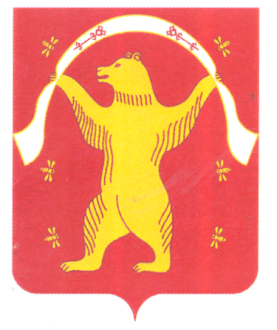                                                       СоветСельского поселенияКамеевский сельсоветМуниципального районаМишкинский район Республики БашкортостанПриложение № 1                                                                        к решению Совета сельского поселения   Камеевский сельсовет муниципального района Мишкинский район Республики Башкортостан № 140 от 25 декабря 2020 г. «О бюджете сельского поселения Камеевский  сельсовет  муниципального района Мишкинский район Республики Башкортостан  на 2021 год и на плановый период 2022 и 2023 годов»Код бюджетной классификации Российской Федерации  Код бюджетной классификации Российской Федерации  Наименование главного адми-нистра-торадоходов бюджета  поселения Наименование 123791Администрация сельского поселения Камеевский  сельсовет  муниципального района Мишкинский район Республики Башкортостан791 1 08 04020 01 1000 110Государственная пошлина за совершение нотариальных действий должностными лицами органов местного самоуправления, уполномоченными в соответствии с законодательными актами Российской Федерации на совершение нотариальных действий (сумма платежа (перерасчеты, недоимка и задолженность по соответствующему платежу, в том числе по отмененному)7911 11 03050 10 0000 120Проценты, полученные от предоставления бюджетных кредитов внутри страны за счет средств бюджетов сельских поселений7911 11 09015 10 0000 120Доходы от распоряжения правами на результаты интеллектуальной деятельности военного, специального и двойного назначения, находящимися в собственности сельских поселений7911 11 09025 10 0000 120Доходы от распоряжения правами на результаты научно-технической деятельности, находящимися в собственности сельских поселений7911 11 09045 10 0000 120Прочие поступления от использования имущества, находящегося в собственности сельских поселений (за исключением имущества муниципальных бюджетных и автономных учреждений, а также имущества муниципальных унитарных предприятий, в том числе казенных)7911 11 01050 10 0000 120 Доходы в виде прибыли, приходящейся на доли в уставных  (складочных) капиталах  хозяйственных товариществ и обществ, или дивидендов по  акциям, принадлежащим сельским поселениям7911 11 02085 10 0000 120 Доходы  от размещения  сумм, аккумулируемых в ходе  проведения аукционов  по продаже акций, находящихся  в  собственности сельских поселений7911 11 05013 05 0000 120Доходы, получаемые в виде арендной платы за земельные участки, государственная собственность на которые не разграничена и которые расположены в границах сельских поселений и межселенных территорий муниципальных районов, а также средства от продажи права на заключение договоров аренды указанных земельных участков7911 11 05035 05 0000 120Доходы от сдачи в аренду имущества, находящегося в оперативном управлении органов управления муниципальных районов и созданных ими учреждений (за исключением имущества муниципальных бюджетных и автономных учреждений)7911 11 05025 10 0000 120   Доходы, получаемые в виде арендной платы, а также средства от продажи права на заключение договоров аренды за земли, находящиеся в собственности сельских поселений (за исключением земельных участков муниципальных бюджетных и автономных учреждений)7911 11 05027 10 0000 120   Доходы, получаемые в виде арендной платы за земельные участки, расположенные в полосе отвода автомобильных дорог общего пользования местного значения, находящихся в собственности поселений7911 11 05035 10 0000 120 Доходы от сдачи в аренду имущества, находящегося в оперативном управлении органов управления сельских поселений и созданных ими учреждений (за исключением имущества муниципальных бюджетных и автономных учреждений)7911 11 05075 10 0000 120Доходы от сдачи в аренду имущества, составляющего казну сельских поселений (за исключением земельных участков)7911 11 05325 10 0000 120Плата по соглашениям об установлении сервитута, заключенным органами местного самоуправления сельских поселений, государственными или муниципальными предприятиями либо государственными или муниципальными учреждениями в отношении земельных участков, находящихся в собственности сельских поселений7911 11 07015 10 0000 120 Доходы от перечисления части прибыли, остающейся после уплаты налогов и иных обязательных платежей муниципальных унитарных предприятий, созданных сельскими поселениями7911 11 08050 10 0000 120Средства, получаемые от передачи  имущества, находящегося в собственности сельских поселений (за исключением имущества муниципальных бюджетных и автономных учреждений, а также имущества муниципальных унитарных предприятий, в том числе казенных), в  залог, в доверительное управление 7911 11 09045 10 0000 120Прочие поступления от использования имущества, находящегося в собственности сельских поселений (за исключением имущества муниципальных бюджетных и автономных учреждений, а также имущества муниципальных унитарных предприятий, в том числе казенных)7911 13 01995 10 0000 130Прочие доходы от оказания платных услуг (работ) получателями средств бюджетов сельских поселений7911 13 02065 10 0000 130Доходы, поступающие в порядке возмещения расходов, понесенных в связи с эксплуатацией имущества сельских поселений7911 13 02995 10 0000 130Прочие доходы от компенсации затрат  бюджетов сельских поселений7911 14 02052 10 0000 410 Доходы от реализации имущества, находящегося в оперативном управлении учреждений, находящихся в ведении органов управления сельских поселений 
(за исключением имущества муниципальных бюджетных и автономных учреждений), в части реализации основных средств по указанному имуществу7911 14 02052 10 0000 440 Доходы от реализации имущества, находящегося в оперативном управлении учреждений, находящихся в ведении органов управления поселений (за исключением имущества муниципальных бюджетных и автономных учреждений), в части реализации материальных запасов по указанному имуществу7911 14 02053 05 0000 410 Доходы от реализации иного имущества, находящегося в собственности муниципальных районов (за исключением имущества муниципальных бюджетных и автономных учреждений, а также имущества муниципальных унитарных предприятий, в том числе казенных), в части реализации основных средств по указанному имуществу; Доходы от реализации иного имущества, находящегося в собственности муниципальных районов (за исключением имущества муниципальных бюджетных и автономных учреждений, а также имущества муниципальных унитарных предприятий, в том числе казенных), в части реализации материальных запасов по указанному имуществу7911 14 02053 10 0000 410   Доходы от реализации иного имущества, находящегося в собственности сельских поселений (за исключением имущества муниципальных бюджетных и автономных учреждений, а также имущества муниципальных унитарных предприятий, в том числе казенных), в части реализации основных средств по указанному имуществу7911 14 02053 10 0000 440   Доходы от реализации иного имущества, находящегося в собственности сельских поселений (за исключением имущества муниципальных бюджетных и автономных учреждений, а также имущества муниципальных унитарных предприятий, в том числе казенных), в части реализации материальных запасов по указанному имуществу7911 14 02058 10 0000 410   Доходы от реализации недвижимого имущества бюджетных, автономных учреждений, находящегося в собственности сельских поселений, в части реализации основных средств7911 14 06013 05 0000 430   Доходы от продажи земельных участков, государственная собственность на которые не разграничена и которые расположены в границах сельских поселений и межселенных территорий муниципальных районов7911 14 06025 10 0000 430 Доходы от продажи земельных участков, находящихся в собственности сельских поселений (за исключением земельных участков муниципальных бюджетных и автономных учреждений)7911 14 06045 10 0000 430Доходы от продажи земельных участков, находящихся в собственности сельских поселений, находящихся в пользовании бюджетных и автономных учреждений7911 14 06325 10 0000 430Плата за увеличение площади земельных участков, находящихся в частной собственности, в результате перераспределения таких земельных участков и земельных участков, находящихся в собственности сельских поселений7911 16 07090 10 0000 140Иные штрафы, неустойки, пени, уплаченные в соответствии с законом или договором в случае неисполнения или ненадлежащего исполнения обязательств перед муниципальным органом, (муниципальным казенным учреждением) сельского поселения7911 16 07010 10 0000 140Штрафы, неустойки, пени, уплаченные в случае просрочки исполнения поставщиком (подрядчиком, исполнителем) обязательств, предусмотренных муниципальным контрактом, заключенным муниципальным органом, казенным учреждением сельского поселения7911 16 10031 10 0000 140Возмещение ущерба при возникновении страховых случаев, когда выгодоприобретателями выступают получатели средств бюджета сельского поселения7911 16 10032 10 0000 140Прочее возмещение ущерба, причиненного муниципальному имуществу сельского поселения (за исключением имущества, закрепленного за муниципальными бюджетными (автономными) учреждениями, унитарными предприятиями)791116 10100 10 0000 140Денежные взыскания, налагаемые в возмещение ущерба, причиненного в результате незаконного или нецелевого использования бюджетных средств (в части бюджетов сельских поселений)791116 10123 01 0001 140Доходы от денежных взысканий (штрафов), поступающие в счет погашения задолженности, образовавшейся до 1 января 2020 года, подлежащие зачислению в бюджет муниципального образования по нормативам, действовавшим в 2019 году (за исключением доходов, направляемых на формирование муниципального дорожного фонда)791116 10123 01 0002 140Доходы от денежных взысканий (штрафов), поступающие в счет погашения задолженности, образовавшейся до 1 января 2020 года, подлежащие зачислению в бюджет муниципального образования по нормативам, действовавшим в 2019 году (доходы, направляемые на формирование муниципального дорожного фонда)791 116 10062 10 0000 140Платежи в целях возмещения убытков, причиненных уклонением от заключения с муниципальным органом сельского поселения (муниципальным казенным учреждением) муниципального контракта, финансируемого за счет средств муниципального дорожного фонда, а также иные денежные средства, подлежащие зачислению в бюджет сельского поселения за нарушение законодательства Российской Федерации о контрактной системе в сфере закупок товаров, работ, услуг для обеспечения государственных и муниципальных нужд7911 16 02020 02 0000 140Административные штрафы, установленные законами субъектов Российской Федерации об административных правонарушениях, за нарушение муниципальных правовых актов7911 17 01050 10 0000 180Невыясненные поступления, зачисляемые в бюджеты сельских поселений7911 17 05050 10 0000 180Прочие неналоговые доходы бюджетов сельских поселений7911 17 14030 10 0000 150Средства самообложения граждан, зачисляемые в бюджеты сельских поселений7911 17 15030 10 0000 150Инициативные платежи, зачисляемые в бюджеты сельских поселений7911 17 02020 10 0000 180Возмещение потерь сельскохозяйственного производства, связанных с изъятием сельскохозяйственных угодий, расположенных на территориях сельских поселений (по обязательствам, возникшим до 1 января 2008 года)79101 06 01 00 10 0000 630   Средства от продажи акций и иных форм участия в капитале, находящихся в собственности сельских поселений7912 00 00000 00 0000 000Безвозмездные поступления <1>Иные доходы бюджета сельского поселения Камеевский сельсовет муниципального района Мишкинскийрайон  Республики Башкортостан, администрирование которых может осуществляться главными администраторами доходов бюджета сельского поселения Камеевский  сельсовет  муниципального района Мишкинский район Республики Башкортостан в пределах их компетенции1 11 03050 10 0000 120Проценты, полученные от предоставления бюджетных кредитов внутри страны за счет средств бюджетов сельских поселений1 11 09015 10 0000 120Доходы от распоряжения правами на результаты интеллектуальной деятельности военного, специального и двойного назначения, находящимися в собственности сельских поселений1 11 09025 10 0000 120Доходы от распоряжения правами на результаты научно-технической деятельности, находящимися в собственности сельских поселений1 11 09045 10 0000 120Прочие поступления от использования имущества, находящегося в собственности сельских поселений (за исключением имущества муниципальных бюджетных и автономных учреждений, а также имущества муниципальных унитарных предприятий, в том числе казенных)1 11 01050 10 0000 120 Доходы в виде прибыли, приходящейся на доли в уставных  (складочных) капиталах  хозяйственных товариществ и обществ, или дивидендов по  акциям, принадлежащим сельским поселениям1 11 02085 10 0000 120 Доходы  от размещения  сумм, аккумулируемых в ходе  проведения аукционов  по продаже акций, находящихся  в  собственности сельских поселений1 11 05025 10 0000 120   Доходы, получаемые в виде арендной платы, а также средства от продажи права на заключение договоров аренды за земли, находящиеся в собственности сельских поселений (за исключением земельных участков муниципальных бюджетных и автономных учреждений)1 11 05027 10 0000 120   Доходы, получаемые в виде арендной платы за земельные участки, расположенные в полосе отвода автомобильных дорог общего пользования местного значения, находящихся в собственности поселений1 11 05035 10 0000 120 Доходы от сдачи в аренду имущества, находящегося в оперативном управлении органов управления сельских поселений и созданных ими учреждений (за исключением имущества муниципальных бюджетных и автономных учреждений)1 11 05075 10 0000 120Доходы от сдачи в аренду имущества, составляющего казну сельских поселений (за исключением земельных участков)1 11 05013 05 0000 120Доходы, получаемые в виде арендной платы за земельные участки, государственная собственность на которые не разграничена и которые расположены в границах сельских поселений и межселенных территорий муниципальных районов, а также средства от продажи права на заключение договоров аренды указанных земельных участков1 11 05035 05 0000 120Доходы от сдачи в аренду имущества, находящегося в оперативном управлении органов управления муниципальных районов и созданных ими учреждений (за исключением имущества муниципальных бюджетных и автономных учреждений)1 11 05325 10 0000 120Плата по соглашениям об установлении сервитута, заключенным органами местного самоуправления сельских поселений, государственными или муниципальными предприятиями либо государственными или муниципальными учреждениями в отношении земельных участков, находящихся в собственности сельских поселений1 11 07015 10 0000 120 Доходы от перечисления части прибыли, остающейся после уплаты налогов и иных обязательных платежей муниципальных унитарных предприятий, созданных сельскими поселениями1 11 08050 10 0000 120Средства, получаемые от передачи  имущества, находящегося в собственности сельских поселений (за исключением имущества муниципальных бюджетных и автономных учреждений, а также имущества муниципальных унитарных предприятий, в том числе казенных), в  залог, в доверительное управление 1 11 09045 10 0000 120Прочие поступления от использования имущества, находящегося в собственности сельских поселений (за исключением имущества муниципальных бюджетных и автономных учреждений, а также имущества муниципальных унитарных предприятий, в том числе казенных)1 12 04051 10 0000 120 Плата за использование лесов, расположенных на землях иных категорий, находящихся в собственности сельских поселений, в части платы по договору купли-продажи лесных насаждений1 12 04052 10 0000 120 Плата за использование лесов, расположенных на землях иных категорий, находящихся в собственности сельских поселений, в части арендной платы1 13 01995 10 0000 130Прочие доходы от оказания платных услуг (работ) получателями средств бюджетов сельских поселений1 13 02065 10 0000 130Доходы, поступающие в порядке возмещения расходов, понесенных в связи с эксплуатацией  имущества сельских поселений1 13 02995 10 0000 130Прочие доходы от компенсации затрат  бюджетов сельских поселений1 14 01050 10 0000 410Доходы от продажи квартир, находящихся в собственности сельских поселений1 14 03050 10 0000 410Средства от распоряжения и реализации выморочного и иного имущества, обращенного в доходы сельских поселений (в части реализации основных средств по указанному имуществу)1 14 03050 10 0000 440Средства от распоряжения и реализации выморочного и иного имущества, обращенного в доходы сельских поселений (в части реализации материальных запасов по указанному имуществу)1 14 04050 10 0000 420Доходы от продажи нематериальных активов, находящихся в собственности сельских поселений1 14 14040 10 0000 410Денежные средства, полученные от реализации иного имущества, обращенного в собственность сельского поселения, подлежащие зачислению в бюджет сельского поселения (в части реализации основных средств по указанному имуществу); Денежные средства, полученные от реализации иного имущества, обращенного в собственность сельского поселения, подлежащие зачислению в бюджет сельского поселения (в части реализации материальных запасов по указанному имуществу)1 14 14040 10 0000 440Денежные средства, полученные от реализации иного имущества, обращенного в собственность сельского поселения, подлежащие зачислению в бюджет сельского поселения (в части реализации основных средств по указанному имуществу); Денежные средства, полученные от реализации иного имущества, обращенного в собственность сельского поселения, подлежащие зачислению в бюджет сельского поселения (в части реализации материальных запасов по указанному имуществу)1 14 02052 10 0000 410 Доходы от реализации имущества, находящегося в оперативном управлении учреждений, находящихся в ведении органов управления сельских поселений 
(за исключением имущества муниципальных бюджетных и автономных учреждений), в части реализации основных средств по указанному имуществу1 14 02052 10 0000 440 Доходы от реализации имущества, находящегося в оперативном управлении учреждений, находящихся в ведении органов управления поселений (за исключением имущества муниципальных бюджетных и автономных учреждений), в части реализации материальных запасов по указанному имуществу1 14 02053 05 0000 410 Доходы от реализации иного имущества, находящегося в собственности муниципальных районов (за исключением имущества муниципальных бюджетных и автономных учреждений, а также имущества муниципальных унитарных предприятий, в том числе казенных), в части реализации основных средств по указанному имуществу; Доходы от реализации иного имущества, находящегося в собственности муниципальных районов (за исключением имущества муниципальных бюджетных и автономных учреждений, а также имущества муниципальных унитарных предприятий, в том числе казенных), в части реализации материальных запасов по указанному имуществу1 14 06013 05 0000 430   Доходы от продажи земельных участков, государственная собственность на которые не разграничена и которые расположены в границах сельских поселений и межселенных территорий муниципальных районов1 14 02053 10 0000 410   Доходы от реализации иного имущества, находящегося в собственности сельских поселений (за исключением имущества муниципальных бюджетных и автономных учреждений, а также имущества муниципальных унитарных предприятий, в том числе казенных), в части реализации основных средств по указанному имуществу1 14 02053 10 0000 440   Доходы от реализации иного имущества, находящегося в собственности сельских поселений (за исключением имущества муниципальных бюджетных и автономных учреждений, а также имущества муниципальных унитарных предприятий, в том числе казенных), в части реализации материальных запасов по указанному имуществу1 14 02058 10 0000 410   Доходы от реализации недвижимого имущества бюджетных, автономных учреждений, находящегося в собственности сельских поселений, в части реализации основных средств1 14 06025 10 0000 430 Доходы от продажи земельных участков, находящихся в собственности сельских поселений (за исключением земельных участков муниципальных бюджетных и автономных учреждений)1 14 06045 10 0000 430Доходы от продажи земельных участков, находящихся в собственности сельских поселений, находящихся в пользовании бюджетных и автономных учреждений1 14 06325 10 0000 430Плата за увеличение площади земельных участков, находящихся в частной собственности, в результате перераспределения таких земельных участков и земельных участков, находящихся в собственности сельских поселений1 15 02050 10 0000 140Платежи, взимаемые органами местного самоуправления (организациями) сельских поселений за выполнение определенных функций1 16 07090 10 0000 140Иные штрафы, неустойки, пени, уплаченные в соответствии с законом или договором в случае неисполнения или ненадлежащего исполнения обязательств перед муниципальным органом, (муниципальным казенным учреждением) сельского поселения1 16 07010 10 0000 140Штрафы, неустойки, пени, уплаченные в случае просрочки исполнения поставщиком (подрядчиком, исполнителем) обязательств, предусмотренных муниципальным контрактом, заключенным муниципальным органом, казенным учреждением сельского поселения1 16 10031 10 0000 140Возмещение ущерба при возникновении страховых случаев, когда выгодоприобретателями выступают получатели средств бюджета сельского поселения1 16 10032 10 0000 140Прочее возмещение ущерба, причиненного муниципальному имуществу сельского поселения (за исключением имущества, закрепленного за муниципальными бюджетными (автономными) учреждениями, унитарными предприятиями)116 10100 10 0000 140Денежные взыскания, налагаемые в возмещение ущерба, причиненного в результате незаконного или нецелевого использования бюджетных средств (в части бюджетов сельских поселений)116 10123 01 0001 140Доходы от денежных взысканий (штрафов), поступающие в счет погашения задолженности, образовавшейся до 1 января 2020 года, подлежащие зачислению в бюджет муниципального образования по нормативам, действовавшим в 2019 году (за исключением доходов, направляемых на формирование муниципального дорожного фонда)116 10123 01 0002 140Доходы от денежных взысканий (штрафов), поступающие в счет погашения задолженности, образовавшейся до 1 января 2020 года, подлежащие зачислению в бюджет муниципального образования по нормативам, действовавшим в 2019 году (доходы, направляемые на формирование муниципального дорожного фонда) 116 10062 10 0000 140Платежи в целях возмещения убытков, причиненных уклонением от заключения с муниципальным органом сельского поселения (муниципальным казенным учреждением) муниципального контракта, финансируемого за счет средств муниципального дорожного фонда, а также иные денежные средства, подлежащие зачислению в бюджет сельского поселения за нарушение законодательства Российской Федерации о контрактной системе в сфере закупок товаров, работ, услуг для обеспечения государственных и муниципальных нужд1 16 02020 02 0000 140Административные штрафы, установленные законами субъектов Российской Федерации об административных правонарушениях, за нарушение муниципальных правовых актов1 17 01050 10 0000 180Невыясненные поступления, зачисляемые в бюджеты сельских поселений1 17 05050 10 0000 180Прочие неналоговые доходы бюджетов сельских поселений1 17 15030 10 0000 150Инициативные платежи, зачисляемые в бюджеты сельских поселений2 00 00000 00 0000 000Безвозмездные поступления <1>, <2>Код бюджетной классификации Российской Федерации  Код бюджетной классификации Российской Федерации  Наименование главного администратора источников финансирования дефицита бюджета сельского поселения Камеевский сельсовет муниципального района Мишкинский  район Республики Башкортостанглавного администратораИсточников финансирования дефицита бюджета сельского поселения Камеевский сельсовет  муниципального района Мишкинский  район Республики БашкортостанНаименование главного администратора источников финансирования дефицита бюджета сельского поселения Камеевский сельсовет муниципального района Мишкинский  район Республики Башкортостан123Бюджет сельского поселения Камеевский сельсовет  муниципального района Мишкинский район Республики БашкортостанБюджет сельского поселения Камеевский сельсовет  муниципального района Мишкинский район Республики Башкортостан79101 05 02 01 10 0000 510Увеличение прочих остатков денежных средств бюджетов сельских поселений 79101 05 02 01 10 0000 610Уменьшение прочих остатков денежных средств бюджетов сельских поселенийПоступления доходов в бюджет сельского поселения Камеевский сельсовет муниципального района Мишкинский район Республики Башкортостан на 2021 год(руб., коп.)Код бюджетной классификации Российской ФедерацииНаименование кода вида доходов (группы, подгруппы, статьи, подстатьи, элемента), подвида доходов, статьи (подстатьи) классификации операций сектора государственного управления, относящихся к доходам бюджетов сумма 123Вид дохода100 00000 00 0000 000НАЛОГОВЫЕ И НЕНАЛОГОВЫЕ ДОХОДЫ516000,0101 00000 00 0000 000НАЛОГИ НА ПРИБЫЛЬ, ДОХОДЫ25000,0101 02000 01 0000 110Налог на доходы физических лиц25000,0101 02010 01 0000 110Налог на доходы физических лиц с доходов, источником которых является налоговый агент, за исключением доходов, в отношении которых исчисление и уплата налога осуществляются в соответствии со статьями 227, 227.1 и 228 Налогового кодекса Российской Федерации25000,0106 00000 00 0000 000НАЛОГИ НА ИМУЩЕСТВО480000,0106 01000 00 0000 110Налог на имущество физических лиц20000,0106 01030 10 0000 110Налог на имущество физических лиц, взимаемый по ставкам, применяемым к объектам налогообложения, расположенным в границах сельских поселений20000,0106 06000 00 0000 110Земельный налог460000,0106 06030 00 0000 110Земельный налог с организаций200000,0106 06033 10 0000 110Земельный налог с организаций, обладающих земельным участком, расположенным в границах сельских поселений200000,0106 06040 00 0000 110Земельный налог с физических лиц260000,0106 06043 10 0000 110Земельный налог с физических лиц, обладающих земельным участком, расположенным в границах сельских поселений260000,0108 04000 01 0000 110Государственная пошлина за совершение нотариальных действий (за исключением действий, совершаемых консульскими учреждениями Российской Федерации)1000,0108 04020 01 0000 110Государственная пошлина за совершение нотариальных действий должностными лицами органов местного самоуправления, уполномоченными в соответствии с законодательными актами Российской Федерации на совершение нотариальных действий1000,0111 05030 00 0000 120Доходы от сдачи в аренду имущества, находящегося в оперативном управлении органов государственной власти, органов местного самоуправления, государственных внебюджетных фондов и созданных ими учреждений (за исключением имущества бюджетных и автономных учреждений)10000,0111 05035 10 0000 120Доходы от сдачи в аренду имущества, находящегося в оперативном управлении органов управления сельских поселений и созданных ими учреждений (за исключением имущества муниципальных бюджетных и автономных учреждений)10000,0200 00000 00 0000 000БЕЗВОЗМЕЗДНЫЕ ПОСТУПЛЕНИЯ1701000,0202 16001 10 0000 150Дотации бюджетам сельских поселений на выравнивание бюджетной обеспеченности из бюджетов муниципальных районов1098000,0202 35118 10 0000 150Субвенции бюджетам сельских поселений на осуществление первичного воинского учета на территориях, где отсутствуют военные комиссариаты103000,0202 49999 10 7404 150 Прочие межбюджетные трансферты, передаваемые бюджетам сельских поселений (мероприятия по благоустройству территорий населенных пунктов, коммунальному хозяйству, обеспечению мер пожарной безопасности, осуществлению дорожной деятельности и охране окружающей среды в границах сельских поселений)500000,00Всего доходов2217000,0Приложение № 4                                                            к решению Совета сельского поселения     Камеевский сельсовет муниципального района Мишкинский район Республики Башкортостан № 140 от 25 декабря 2020г. «О бюджете сельского поселения Камеевский сельсовет муниципального района Мишкинский район Республики Башкортостан на 2021 год и на плановый период 2022 и 2023 годов»Поступления доходов в бюджет сельского поселения Камеевский сельсовет муниципального района Мишкинский район Республики Башкортостан на плановый период 2022 и 2023 годов(руб., коп.)Код бюджетной классификации Российской ФедерацииНаименование кода вида доходов (группы, подгруппы, статьи, подстатьи, элемента), подвида доходов, статьи (подстатьи) классификации операций сектора государственного управления, относящихся к доходам бюджетовсуммасуммаКод бюджетной классификации Российской ФедерацииНаименование кода вида доходов (группы, подгруппы, статьи, подстатьи, элемента), подвида доходов, статьи (подстатьи) классификации операций сектора государственного управления, относящихся к доходам бюджетов2022 год2023 год1234Вид дохода100 00000 00 0000 000НАЛОГОВЫЕ И НЕНАЛОГОВЫЕ ДОХОДЫ516000,0516000,0101 00000 00 0000 000НАЛОГИ НА ПРИБЫЛЬ, ДОХОДЫ25000,025000,0101 02000 01 0000 110Налог на доходы физических лиц25000,025000,0101 02010 01 0000 110Налог на доходы физических лиц с доходов, источником которых является налоговый агент, за исключением доходов, в отношении которых исчисление и уплата налога осуществляются в соответствии со статьями 227, 227.1 и 228 Налогового кодекса Российской Федерации25000,025000,0106 00000 00 0000 000НАЛОГИ НА ИМУЩЕСТВО480000,0480000,0106 01000 00 0000 110Налог на имущество физических лиц20000,020000,0106 01030 10 0000 110Налог на имущество физических лиц, взимаемый по ставкам, применяемым к объектам налогообложения, расположенным в границах сельских поселений20000,020000,0106 06000 00 0000 110Земельный налог460000,0460000,0106 06030 00 0000 110Земельный налог с организаций200000,0200000,0106 06033 10 0000 110Земельный налог с организаций, обладающих земельным участком, расположенным в границах сельских поселений200000,0200000,0106 06040 00 0000 110Земельный налог с физических лиц260000,0260000,0106 06043 10 0000 110Земельный налог с физических лиц, обладающих земельным участком, расположенным в границах сельских поселений260000,0260000,0108 04000 01 0000 110Государственная пошлина за совершение нотариальных действий (за исключением действий, совершаемых консульскими учреждениями Российской Федерации)1000,01000,0108 04020 01 0000 110Государственная пошлина за совершение нотариальных действий должностными лицами органов местного самоуправления, уполномоченными в соответствии с законодательными актами Российской Федерации на совершение нотариальных действий1000,01000,0111 05030 00 0000 120Доходы от сдачи в аренду имущества, находящегося в оперативном управлении органов государственной власти, органов местного самоуправления, государственных внебюджетных фондов и созданных ими учреждений (за исключением имущества бюджетных и автономных учреждений)10000,010000,0111 05035 10 0000 120Доходы от сдачи в аренду имущества, находящегося в оперативном управлении органов управления сельских поселений и созданных ими учреждений (за исключением имущества муниципальных бюджетных и автономных учреждений)10000,010000,0200 00000 00 0000 000БЕЗВОЗМЕЗДНЫЕ ПОСТУПЛЕНИЯ1242000,01246000,0202 16001 10 0000 150Дотации бюджетам сельских поселений на выравнивание бюджетной обеспеченности из бюджетов муниципальных районов1138000,01138000,0202 35118 10 0000 150Субвенции бюджетам сельских поселений на осуществление первичного воинского учета на территориях, где отсутствуют военные комиссариаты104000,0108000,0Всего доходов1758000,01762000,0Код классификатора источников финансирования дефицита бюджетаКод классификатора источников финансирования дефицита бюджетаНаименование показателейглавного администраторагруппы, подгруппы статьи видаНаименование показателей791 Администрации сельского поселения Камеевский сельсовет муниципального района Мишкинский район Республики Башкортостан79101 05 02 01 10  0000 510Увеличение прочих остатков денежных средств бюджетов сельских поселений79101 05 02 01 10  0000 610Уменьшение прочих остатков денежных средств бюджетов сельских поселенийНаименованиеРзПрЦcрВРСумма (руб., коп.)12345Всего2 217000,0ОБЩЕГОСУДАРСТВЕННЫЕ ВОПРОСЫ01001 610000,0Функционирование высшего должностного лица субъекта Российской Федерации и муниципального образования0102706000,2Муниципальная программа  «Муниципальная программа "Развитие муниципальной службы в муниципальном районе Мишкинский район Республики Башкортостан" на 2017-2020годы010222 0 00 00000706000,2Глава муниципального образования010222 0 00 02030706000,2Расходы на выплаты персоналу в целях обеспечения выполнения функций государственными (муниципальными) органами, казенными учреждениями, органами управления государственными внебюджетными фондами010222 0 00 02030100706000,2Функционирование Правительства Российской Федерации, высших исполнительных органов государственной власти субъектов Российской Федерации, местных администраций0104903000,80Аппараты органов государственной власти Республики Башкортостан010422 0 00 02040903000,80Расходы на выплаты персоналу в целях обеспечения выполнения функций государственными (муниципальными) органами, казенными учреждениями, органами управления государственными внебюджетными фондами010422 0 00 02040100666000,70Закупка товаров, работ и услуг для государственных (муниципальных) нужд010422 0 00 02040200185000,50Иные бюджетные ассигнования010422 0 00 0204080051000,60Резервные фонды01111000,0Резервные фонды местных администраций011199 0 00 075001000,0Иные бюджетные ассигнования011199 0 00 075008001000,0Закупка товаров, работ и услуг для государственных (муниципальных) нужд01131200002040200НАЦИОНАЛЬНАЯ ОБОРОНА0200103000,0Мобилизационная и вневойсковая подготовка0203103000,0Непрограммные расходы020399 0 00 00000103000,0Осуществление первичного воинского учета на территориях, где отсутствуют военные комиссариаты, за счет средств федерального бюджета020399 0 00 51180103000,0Расходы на выплаты персоналу в целях обеспечения выполнения функций государственными (муниципальными) органами, казенными учреждениями, органами управления государственными внебюджетными фондами020399 0 00 51180100103000,0НАЦИОНАЛЬНАЯ БЕЗОПАСНОСТЬ И ПРАВООХРАНИТЕЛЬНАЯ ДЕЯТЕЛЬНОСТЬ 03003000,0Обеспечение пожарной безопасности03103000,0Муниципальная программа «Пожарная безопасность в сельском поселении Камеевский сельсовет муниципального района Мишкинский район Республики Башкортостан"031016 0 00 000003000,0Мероприятия по развитию инфраструктуры объектов противопожарной службы031016 0 00 243003000,0Расходы на выплаты персоналу в целях обеспечения выполнения функций государственными (муниципальными) органами, казенными учреждениями, органами управления государственными внебюджетными фондами03101600024300100Закупка товаров, работ и услуг для государственных (муниципальных) нужд031016 0 00 24300200ЖИЛИЩНО-КОММУНАЛЬНОЕ ХОЗЯЙСТВО0500500000,0Благоустройство0503500000,0Другие вопросы в области жилищно-коммунального хозяйства050520 0 00 74040500000,0Закупка товаров, работ и услуг для государственных (муниципальных) нужд050520 0 00 74040200500000,0 (руб., коп.) (руб., коп.) (руб., коп.) (руб., коп.) (руб., коп.) (руб., коп.)НаименованиеРзПрЦсрВРСуммаСуммаНаименованиеРзПрЦсрВР2022 год2023 год123456Всего1 758000,01 762000,0ОБЩЕГОСУДАРСТВЕННЫЕ ВОПРОСЫ01001 608000,601 567000,30Функционирование высшего должностного лица субъекта Российской Федерации и муниципального образования0102706000,20706000,20Непрограммные расходы010299 0 00 00000706000,2706000,2Глава муниципального образования010299 0 00 02030706000,2706000,2Расходы на выплаты персоналу в целях обеспечения выполнения функций государственными (муниципальными) органами, казенными учреждениями, органами управления государственными внебюджетными фондами010299 0 00 02030100706000,2706000,2Функционирование Правительства Российской Федерации, высших исполнительных органов государственной власти субъектов Российской Федерации, местных администраций0104902000,4861000,1Аппараты органов государственной власти Республики Башкортостан010499 0 00 02040902000,4861000,1Расходы на выплаты персоналу в целях обеспечения выполнения функций государственными (муниципальными) органами, казенными учреждениями, органами управления государственными внебюджетными фондами010499 0 00 02040100666000,7666000,7Закупка товаров, работ и услуг для государственных (муниципальных) нужд010499 0 00 02040200184000,1142000,8Иные бюджетные ассигнования010499 0 00 0204080051000,651000,6Резервные фонды01111000,01000,0Непрограммные расходы011199000000001000,01000,0Резервные фонды местных администраций011199000075001000,01000,0Иные бюджетные ассигнования011199000075008001000,01000,0НАЦИОНАЛЬНАЯ ОБОРОНА0200104000,0108000,0Мобилизационная и вневойсковая подготовка0203104000,0108000,0Непрограммные расходы020399 0 00 00000104000,0108000,0Осуществление первичного воинского учета на территориях, где отсутствуют военные комиссариаты, за счет средств федерального бюджета020399 0 00 51180104000,0108000,0Межбюджетные трансферты020399 0 00 51180100104000,0108000,0НАЦИОНАЛЬНАЯ БЕЗОПАСНОСТЬ И ПРАВООХРАНИТЕЛЬНАЯ ДЕЯТЕЛЬНОСТЬ 03003000,03000,0Обеспечение пожарной безопасности03103000,03000,0Муниципальная программа «Пожарная безопасность в сельском поселении Камеевский сельсовет муниципального района Мишкинский район Республики Башкортостан "031016 0 00 000003000,03000,0Мероприятия по развитию инфраструктуры объектов противопожарной службы031016 0 00 243003000,03000,0Закупка товаров, работ и услуг для государственных (муниципальных) нужд031016 0 00 24300200ЖИЛИЩНО-КОММУНАЛЬНОЕ ХОЗЯЙСТВО0500Благоустройство0503Другие вопросы в области жилищно-коммунального хозяйства050520 0 00 74040Закупка товаров, работ и услуг для государственных (муниципальных) нужд050520 0 00 74040200УСЛОВНО УТВЕРЖДЕННЫЕ РАСХОДЫ990041000,482000,7Условно утвержденные расходы999941000,482000,7Непрограммные расходы999999 0 00 0000041000,482000,7Условно утвержденные расходы999999 0 00 0000090041000,482000,7НаименованиеЦсрВРСумма (руб., коп.)НаименованиеЦсрВРСумма (руб., коп.)1234Всего2 217000,0Муниципальная программа «Пожарная безопасность в сельском поселении Камеевский сельсовет муниципального района Мишкинский район Республики Башкортостан"16 0 00 000003000,0Мероприятия по развитию инфраструктуры объектов противопожарной службы16 0 00 243003000,0Расходы на выплаты персоналу в целях обеспечения выполнения функций государственными (муниципальными) органами, казенными учреждениями, органами управления государственными внебюджетными фондами16 0 00 243003000,0Закупка товаров, работ и услуг для государственных (муниципальных) нужд16 0 00 243002003000,0Муниципальная программа  "Развитие коммунальной  инфраструктуры муниципального района Мишкинский  район Республики Башкортостан 2020-2024 годы"20 0 00 00000500000,0Уплата взносов на капитальный ремонт в отношении помещений, находящихся в государственной или муниципальной собственности20 0 00 03610Закупка товаров, работ и услуг для государственных (муниципальных) нужд20 0 00 03610200Мероприятия по благоустройству территорий населенных пунктов20 0 00 06050500000,0Закупка товаров, работ и услуг для государственных (муниципальных) нужд20 0 00 06050200500000,0Подпрограмма  "Развитие объектов внешнего благоустройства территории населенных пунктов МР Мишкинский район РБ""20 2 00 00000Мероприятие "Обустройство дворовых территорий"20 2 04 00000Реализация проектов по комплексному обустройству дворовых территорий муниципальных образований Республики Башкортостан «Башкирские дворики» за счет средств бюджетов20 2 04 S2481Закупка товаров, работ и услуг для государственных (муниципальных) нужд20 1 04 S2481Закупка товаров, работ и услуг для государственных (муниципальных) нужд20 2 04 S2481200Муниципальная программа "Формирование современной  городской среды  муниципального района Мишкинский район Республики Башкортостан на 2018-2022 годы"29 0 00 00000Мероприятие "Региональный проект "Формирование комфортной городской среды""29 0 00 00000Реализация программ формирования современной городской среды29 0 00 55550Закупка товаров, работ и услуг для государственных (муниципальных) нужд29 0 00 55550200Муниципальная программа  «Муниципальная программа "Развитие муниципальной службы в муниципальном районе Мишкинский район Республики Башкортостан" на 2017-2020годы22 0 00 000001610000,0Глава муниципального образования22 0 00 02030706000,2Расходы на выплаты персоналу в целях обеспечения выполнения функций государственными (муниципальными) органами, казенными учреждениями, органами управления государственными внебюджетными фондами22 0 00 02030100706000,2Функционирование Правительства Российской Федерации, высших исполнительных органов государственной власти субъектов Российской Федерации, местных администраций903000,8Аппараты органов государственной власти Республики Башкортостан22 0 00 02040903000,8Расходы на выплаты персоналу в целях обеспечения выполнения функций государственными (муниципальными) органами, казенными учреждениями, органами управления государственными внебюджетными фондами22 0 00 02040100666000,7Закупка товаров, работ и услуг для государственных (муниципальных) нужд22 0 00 02040200185000,5Иные бюджетные ассигнования22 0 00 0204080051000,6Глава муниципального образования22 0 00 02030Расходы на выплаты персоналу в целях обеспечения выполнения функций государственными (муниципальными) органами, казенными учреждениями, органами управления государственными внебюджетными фондами22 0 00 02030100Функционирование Правительства Российской Федерации, высших исполнительных органов государственной власти субъектов Российской Федерации, местных администрацийАппараты органов государственной власти Республики Башкортостан22 0 00 02040Расходы на выплаты персоналу в целях обеспечения выполнения функций государственными (муниципальными) органами, казенными учреждениями, органами управления государственными внебюджетными фондами22 0 00 02040100Закупка товаров, работ и услуг для государственных (муниципальных) нужд22 0 00 02040200Иные бюджетные ассигнования22 0 00 02040800Непрограммные расходы99 0 00 00000104000,0Резервные фонды местных администраций99 0 00 075001000,0Иные бюджетные ассигнования99 0 00 075008001000,0Осуществление первичного воинского учета на территориях, где отсутствуют военные комиссариаты, за счет средств федерального бюджета99 0 00 51180103000,0Расходы на выплаты персоналу в целях обеспечения выполнения функций государственными (муниципальными) органами, казенными учреждениями, органами управления государственными внебюджетными фондами99 0 00 51180100103000,0НаименованиеЦсрВРСумма (руб., коп.)Сумма (руб., коп.)НаименованиеЦсрВР2022 год2023 год12345Всего1 758000,01 762000,0Муниципальная программа «Пожарная безопасность в сельского поселения Камеевский  сельсовет муниципального района Мишкинский район Республики Башкортостан"16 0 00 000003000,03000,0Мероприятия по развитию инфраструктуры объектов противопожарной службы16 0 00 243003000,03000,0Расходы на выплаты персоналу в целях обеспечения выполнения функций государственными (муниципальными) органами, казенными учреждениями, органами управления государственными внебюджетными фондами16 0 00 243003000,03000,0Закупка товаров, работ и услуг для государственных (муниципальных) нужд16 0 00 243002003000,03000,0Муниципальная программа  "Развитие коммунальной  инфраструктуры муниципального района Мишкинский  район Республики Башкортостан 2020-2024 годы"20 0 00 00000Мероприятия по благоустройству территорий населенных пунктов20 0 00 06050Закупка товаров, работ и услуг для государственных (муниципальных) нужд20 0 00 06050200Непрограммные расходы99 0 00 000001 608000,61 567000,3Резервные фонды местных администраций99 0 00 07500Глава муниципального образования99 0 00 02030706000,2706000,2Аппараты органов государственной власти Республики Башкортостан99 0 00 02040902000,4861000,1Расходы на выплаты персоналу в целях обеспечения выполнения функций государственными (муниципальными) органами, казенными учреждениями, органами управления государственными внебюджетными фондами99 0 00 02040100666000,7666000,7Закупка товаров, работ и услуг для государственных (муниципальных) нужд99 0 00 02040200184000,1142000,8Иные бюджетные ассигнования99 0 00 0204080051000,651000,6Резервные фонды местных администраций99 0 00 07500105000,0109000,0Иные бюджетные ассигнования99 0 00 075008001000,01000,0Расходы на выплаты персоналу в целях обеспечения выполнения функций государственными (муниципальными) органами, казенными учреждениями, органами управления государственными внебюджетными фондами99 0 00 51180104000,0108000,0Условно утвержденные расходы99 0 00 9999941000,482000,7Иные расходы99 0 00 9999990041000,482000,7НаименованиеВедомствоЦсрВРСумма ( руб. коп.)НаименованиеВедомствоЦсрВРСумма ( руб. коп.)12234Всего2 217000,0Администрация сельского поселения Камеевский сельсовет  муниципального района Мишкинский район Республики Башкортостан7911 610000,0Муниципальная программа «Пожарная безопасность в сельского поселения Камеевский сельсовет муниципального района Мишкинский район Республики Башкортостан"79116 0 00 000003000,0Мероприятия по развитию инфраструктуры объектов противопожарной службы79116 0 00 243003000,0Расходы на выплаты персоналу в целях обеспечения выполнения функций государственными (муниципальными) органами, казенными учреждениями, органами управления государственными внебюджетными фондами79116 0 00 243003000,0Закупка товаров, работ и услуг для государственных (муниципальных) нужд79116 0 00 243002003000,0Муниципальная программа  "Развитие коммунальной  инфраструктуры муниципального района Мишкинский  район Республики Башкортостан 2020-2024 годы"73020 0 00 00000500000,0Мероприятия по благоустройству территорий населенных пунктов79120 0 00 06050500000,0Закупка товаров, работ и услуг для государственных (муниципальных) нужд79120 0 00 06050200500000,0Муниципальная программа  «Муниципальная программа "Развитие муниципальной службы в муниципальном районе Мишкинский район Республики Башкортостан" на 2017-2020годы79122 0 00 000001610000,0Глава муниципального образования79122 0 00 02030706000,2Расходы на выплаты персоналу в целях обеспечения выполнения функций государственными (муниципальными) органами, казенными учреждениями, органами управления государственными внебюджетными фондами79122 0 00 02030100706000,2Функционирование Правительства Российской Федерации, высших исполнительных органов государственной власти субъектов Российской Федерации, местных администраций0310Аппараты органов государственной власти Республики Башкортостан79122 0 00 02040903000,8Расходы на выплаты персоналу в целях обеспечения выполнения функций государственными (муниципальными) органами, казенными учреждениями, органами управления государственными внебюджетными фондами79122 0 00 02040100666000,7Закупка товаров, работ и услуг для государственных (муниципальных) нужд79122 0 00 02040200185000,5Иные бюджетные ассигнования22 0 00 02040800,051000,6Глава муниципального образования79122 0 00 02030Расходы на выплаты персоналу в целях обеспечения выполнения функций государственными (муниципальными) органами, казенными учреждениями, органами управления государственными внебюджетными фондами79122 0 00 02030100Функционирование Правительства Российской Федерации, высших исполнительных органов государственной власти субъектов Российской Федерации, местных администраций791Аппараты органов государственной власти Республики Башкортостан79122 0 00 02040Расходы на выплаты персоналу в целях обеспечения выполнения функций государственными (муниципальными) органами, казенными учреждениями, органами управления государственными внебюджетными фондами79122 0 00 02040100Закупка товаров, работ и услуг для государственных (муниципальных) нужд79122 0 00 02040200Непрограммные расходы79199 0 00 00000104000,0Резервные фонды местных администраций79199 0 00 075001000,0Иные бюджетные ассигнования79199 0 00 075008001000,0Осуществление первичного воинского учета на территориях, где отсутствуют военные комиссариаты, за счет средств федерального бюджета79199 0 00 51180103000,0НаименованиеВедомствоЦсрВРСумма (руб., коп.)Сумма (руб., коп.)НаименованиеВедомствоЦсрВР2022 год2023 год123456Администрация сельского поселения Камеевский сельсовет  муниципального района Мишкинский район Республики Башкортостан7911 758000,01 762000,0Муниципальная программа «Пожарная безопасность в сельском поселении Камеевский сельсовет муниципальном районе Мишкинский район Республики Башкортостан"79116 0 00 000003000,03000,0Мероприятия по развитию инфраструктуры объектов противопожарной службы79116 0 00 243003000,03000,0Закупка товаров, работ и услуг для государственных (муниципальных) нужд79116 0 00 243002003000,03000,0Муниципальная программа  "Развитие коммунальной  инфраструктуры муниципального района Мишкинский  район Республики Башкортостан 2020-2024 годы"73020 0 00 00000Мероприятия по благоустройству территорий населенных пунктов79120 0 00 06050Закупка товаров, работ и услуг для государственных (муниципальных) нужд79120 0 00 06050Непрограммные расходы79199 0 00 000001 608000,61 567000,3Глава муниципального образования79199 0 00 02030706000,2706000,2Расходы на выплаты персоналу в целях обеспечения выполнения функций государственными (муниципальными) органами, казенными учреждениями, органами управления государственными внебюджетными фондами79199 0 00 02030100706000,2706000,2Аппараты органов государственной власти Республики Башкортостан79199 0 00 02040666000,7666000,7Закупка товаров, работ и услуг для государственных (муниципальных) нужд79199 0 00 02040200184000,1142000,8Иные бюджетные ассигнования79199 0 00 0204080051000,651000,6Резервные фонды местных администраций79199 0 00 07500105000,0109000,0Иные бюджетные ассигнования79199 0 00 075001000,01000,0Осуществление первичного воинского учета на территориях, где отсутствуют военные комиссариаты, за счет средств федерального бюджета79199 0 00 51180104000,0108000,0Расходы на выплаты персоналу в целях обеспечения выполнения функций государственными (муниципальными) органами, казенными учреждениями, органами управления государственными внебюджетными фондами79199 0 00 51180104000,0108000,0Закупка товаров, работ и услуг для государственных (муниципальных) нужд79199 0 00 51180104000,0108000,0Условно утвержденные расходы79199 0 00 9999941000,482000,7Иные расходы79199 0 00 9999990041000,482000,7